Lab 1: PendulumParts list:Sensor Rotary Position 12 MM SMDBourns Inc. MFG P/N: 3382G-1-103GDigiKey P/N: 3382G-1-103GCT-ND4 mm x 28 mm steel dowel pins, D profile (negative tolerance on 4 mm diameter)Right angle termination breakaway header pins, Sullins P-E-0.100-36-S-BC-N (6 mm head, 8 mm tail)Mounted miniature ball bearing pillow block w/4 mm inner diameter for shaft, loose fitspyraflo MFG P/N: PB0-SMR604ZZPrinted Circuit Board (by Blinded Name), design available via ________;  https://www.customcircuitboards.com/Mounting hardware (screws)protractorC-clamps to mount the aluminum plate to a table edgeAluminum mounting platePendulum: 1” x 12” x ¼” with hole diameter for light press fit to dowel pin 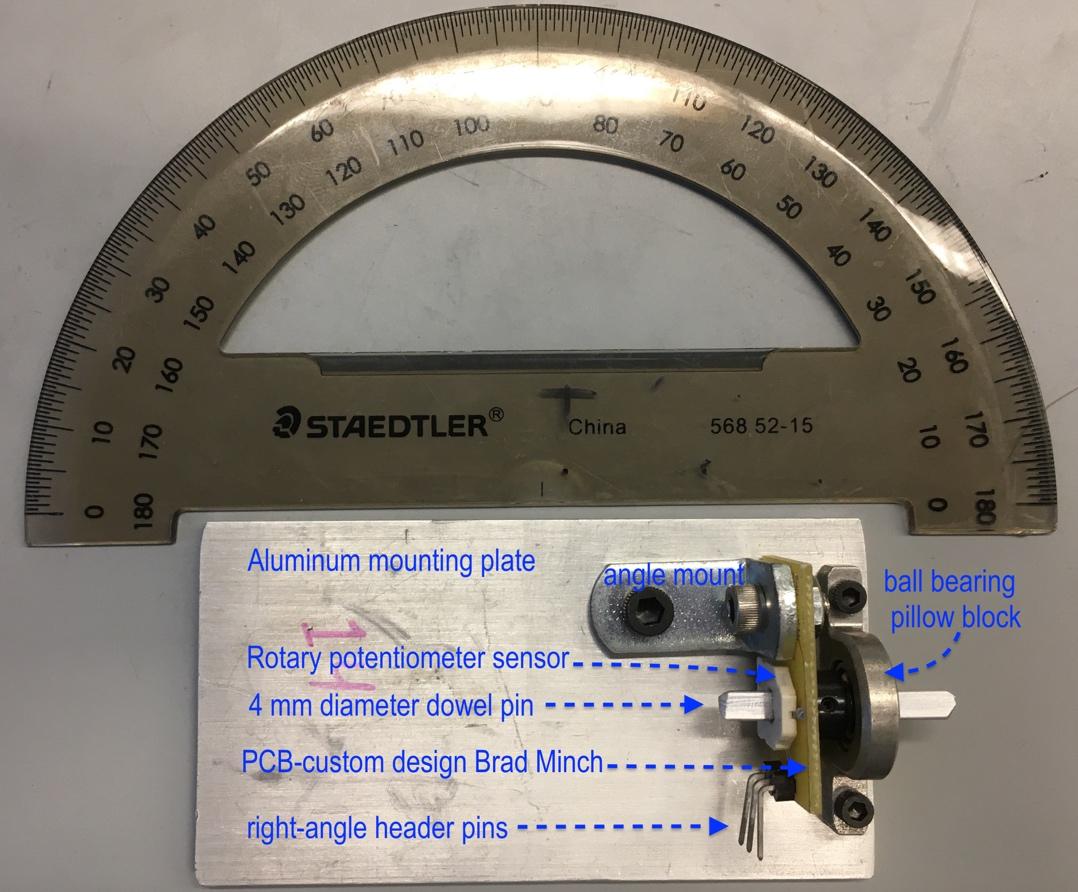 